設備投資や新商品・サービスの販促をお考えの方、今すぐに必要ではないけれど、どんな　補助金があるのか知りたい方はぜひご参加ください。「小規模事業者持続化補助金」・　　「ものづくり補助金」・「事業再構築補助金」等の概要、申請方法、注意点、申請における　　事業計画書の作成等ポイントについて説明します。※ご紹介する補助金は申請すれば全てもらえるものではありません。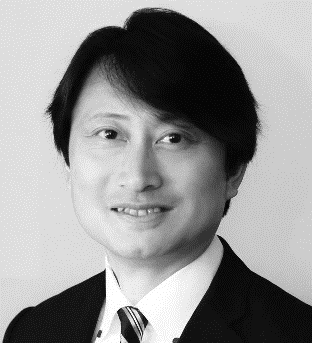 日 時 ： 令和４年　１月２５日(火) 午後３時３０分～午後５時００分会 場 ： 富田林商工会館　２階　会議室講 師 ： 中小企業診断士　葉田　勉	補助金活用セミナー参加申込書＊お電話またはFAXにてお申込み下さい。（切り離さずにFAXしてください）富田林商工会 行　TEL　0721-25-1101　/　FAX　0721-25-9009事業所名℡　　　　（　　　）参加者名